TUẦN 11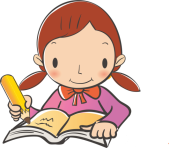 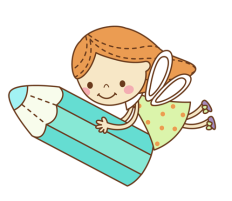 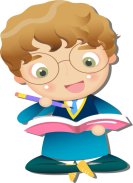                                              Họ và tên:………………………………..Lớp…………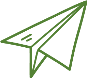 1. Nhân với 10, 100, 1000; chia cho 10,  100, 1000...- Khi nhân số tự nhiên với 10, 100, 1000 ... ta chỉ việc thêm một, hai, ba ... chữ số 0 vào bên phải số đó. ( Số chữ số 0 ở tận cùng của tích bằng tổng số chữ số 0 ở tận cùng các thừa số)- Khi chia số tròn chục, tròn trăm, tròn nghìn, ... cho 10, 100, 1000, ... ta chỉ việc bỏ bớt một, hai, ba ... chữ số 0 ở bên phải số đó.( Số chữ số 0 ở tận cùng của  thương bằng hiệu số chữ số 0 ở số bị chia và số chia) 

2. Tính chất kết hợp của phép nhânKết luận: Muốn nhân tích hai số với số thứ ba, ta có thể nhân số thứ nhất với tích của số thứ hai và số thứ ba.CTTQ:              (a × b) × c  =  a × (b × c)     Ví  dụ: (2 × 3) × 4 = (2 × 3) × 4*) Ta thường vận dụng tính chất giao hoán, tính chất kết hợp của phép nhân vào tính thuận tiện khi tính giá trị biểu thức. Khi thực hiện tính giá trị một biểu thức chỉ gồm các dấu phép tính nhân, ta có thể nhóm những thừa số có tích là số tròn chục, tròn trăm, tròn nghìn để thực hiện tính cho thuận tiện mà kết quả phép tính vẫn đúng.Ví dụ (2 × 3) × 5 = (2 × 5) × 3 = 10 × 3 = 303. Nhân với số có tận cùng là chữ số 0Ví dụa) 1324×20=? Ta đặt tính rồi tính như sau:b) 230×70=?
+ Khi nhân với số có tận cùng là chữ số 0, ta thực hiện đặt tính rồi tính như sau:- Đặt tính: Viết thừa số thứ nhất rồi viết thừa số thứ hai dưới thừa số thứ nhất, viết dấu nhân giữa hai thừa số, kẻ gạch ngang thay cho dấu bằng.- Tính:  đếm xem  ở tận cùng cả hai thừa số có bao nhiêu chữ số 0, thì ta viết vào tích bây nhiêu chữ số 0 ( viết từ phải sang trái). Sau đó ta thực hiện nhân các chữ số còn lại như quy tắc nhân với số có một chữ số và viết kết quả tìm được vào trước các chữ số 0 vừa viết.4. Đề-xi-mét vuông, mét vuông.Để đo diện tích người ta còn dùng đơn vị: đề-xi-mét vuông, mét vuông.Đề-xi-mét vuông là diện tích của hình vuông có cạnh dài 1dm. Đề-xi-mét vuông viết tắt là dm2.1dm2 = 100cm2Mét vuông là diện tích của hình vuông có cạnh dài 1m-Đọc: mét vuông- Viết tắt : m21m2   = 100dm21dm2 = 100cm21m2    = 10 000cm2B- BÀI TẬP THỰC HÀNHPhần 1: Học sinh thực hiện các lệnh ghi trong bài toán:Phần 2: Học sinh trình bày bài làm:Bài 1: Đúng ghi Đ, sai ghi S:Bài 2: Đúng ghi Đ, sai ghi S:Bài 3: Tính bằng cách thuận tiện nhất:Bài 4: Một trường học có 7 lớp Bốn, mỗi lớp Bốn học trong một phòng học có 16 bộ bàn ghế, mỗi bộ bàn ghế có 2 học sinh ngồi học. Hỏi trường đó có tất cả bao nhiêu học sinh lớp Bốn ?Bài giảiBài 5: Mỗi bao gạo tẻ cân nặng 50kg, mỗi bao gạo nếp cân nặng 25kg. Một ô tô chở 20 bao gạo tẻ và 40 bao gạo nếp. Hỏi xe đó trở tất cả bao nhiêu tấn gạo?Bài giảiBài 6: Viết số thích hợp vào chỗ chấm:Bài 7: Điền dấu ( > ; < ; = ).Bài 8: Mỗi thùng chứa 250kg sách vở. Mỗi xe ô tô chở 4 thùng sách vở. Hỏi 2 xe ô tô như vậy chở mấy tấn sách vở?Bài giảiBài 9. Điền vào chỗ trống          25dm2         = ..............cm2                    7400cm2        = ................dm2          5dm2 3cm2  = ..............cm2                              18dm2 40cm2 = ................cm2          5m2             = ..............cm2                    21m2 200cm2 = ................dm2Bài 10. Một bao gạo cân nặng 60kg, một bao ngô cân nặng 40kg. Một ô tô chở 20 bao gạo và 40 bao ngô. Hỏi ô tô đó chở được tất cả bao nhiêu tạ gạo và ngô?Bài giảiBài 11. Người ta dùng hết 300 viên gạch vuông cạnh 40cm để lát nền một căn phòng (phần mạch vữa không đáng kể). Hỏi căn phòng đó có diện tích bằng bao nhiêu mét vuông?Bài giảiBài 12. Tính chu vi và diện tích hình sau: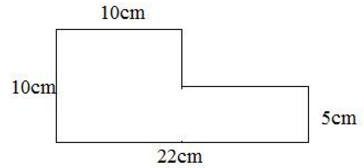 Bài giảiBài 13. Mỗi hộp thuốc có 5 vỉ thuốc, mỗi vỉ thuốc có 8 viên thuốc. Hỏi 12 hộp thuốc đó có bao nhiêu viên thuốc?Bài giảiBài 14. Để lát nền một căn phòng, người ta đã dùng 500 viên gạch vuông có cạnh 20cm. Hỏi căn phòng đó có diện tích bằng bao nhiêu mét vuông (phần mạch vữa không đáng kể)Bài giảiPhần 3: ĐỐ VUILy gấp một tờ giấy hai lần rồi cắt nó, như hình vẽ: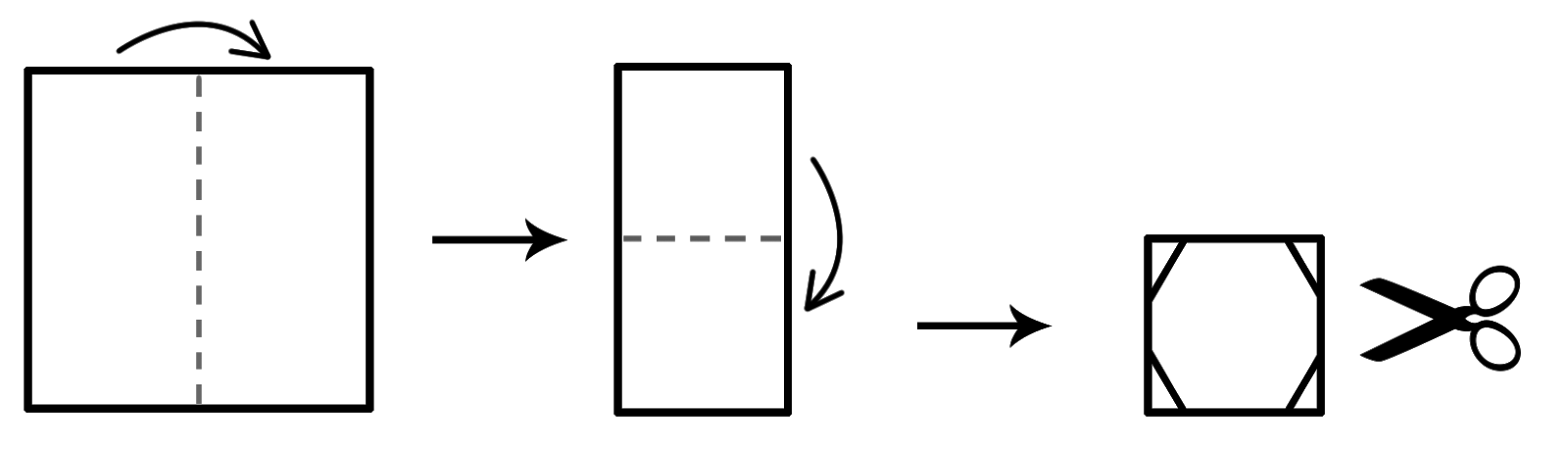 Hỏi khi mở ra, bạn ấy nhận được bao nhiêu miếng giấy?A. 10                      B. 9                      C. 12                    D. 15ĐÁP ÁNPhần 1: 1. 2. 3.4.5.     a) 24680                        b) 14400                    c) 702 000               d) 540 0006.     a) 2300cm2                   b) 4000cm2                 c) 56dm2                d) 80dm27.     a) 230cm2                                                b) 3dm2 5cm2                8.     a) 31000dm2                b) 130000cm2                c) 1023dm2               d) 506dm29.     a) 2m2                                                b) 120m2     10.  a) S                              b) S                          c) Đ           Phần 2: Bài 9. Điền vào chỗ trống          25dm2         = 2500cm2                    7400cm2        = 74dm2          5dm2 3cm2  = 503cm2                              18dm2 40cm2 = 1840cm2          5m2             = 50000cm2                    21m2 200cm2 = 2102dm2Bài 10. Một bao gạo cân nặng 60kg, một bao ngô cân nặng 40kg. Một ô tô chở 20 bao gạo và 40 bao ngô. Hỏi ô tô đó chở được tất cả bao nhiêu tạ gạo và ngô?Bài giảiÔ tô chở được số ki-lô-gam gạo là:60 x 20 = 1200 (kg)Ô tô đó chở được số ki-lô-gam ngô là:40 x 40 = 1600 (kg)Ô tô đó chở được tất cả số ki-lô-gam gạo và ngô là:1200 + 1600 = 2800 (kg)Đổi 2800kg = 28 tạĐáp số: 28 tạBài 11. Người ta dùng hết 300 viên gạch vuông cạnh 40cm để lát nền một căn phòng (phần mạch vữa không đáng kể). Hỏi căn phòng đó có diện tích bằng bao nhiêu mét vuông?Bài giảiDiện tích của một viên gạch vuông là:40 x 40 = 1600 (cm2)Diện tích của căn phòng đó là:1600 x 300 = 480000 (cm2)Đổi: 480000cm2 = 48m2Đáp số: 48m2Bài 12. Tính chu vi và diện tích hình sau:
Bài giảiKẻ một đường thẳng như hình vẽ ta được 1 hình vuông và 1 hình chữ nhật .Diện tích hình vuông là :10 x 10  = 100 (cm2)Chiều rộng của hình chữ nhật là :22 – 10 = 12 (cm)Diện tích hình chữ nhật đó là : 12 x 5 = 60 (cm2)Diện tích hình trên là : 100 + 60 = 160 (cm2)Chu vi hình trên là :(10 x 4 – 5) + (12 + 5) x 2 = 69 (cm)Đáp số : Chu vi : 69cmDiện tích : 160cm2 Bài 13.  Bài giảiMỗi hộp thuốc có số viên thuốc là:8   5   =  40 (viên)12 hộp thuốc có số viên thuốc là:40   12   =  480 (viên)Đáp số: 480 viên thuốc Bài 14.  Bài giảiMỗi viên gạch có diện tích là:20   20   =  400 (cm2)Căn phòng có diện tích là:400   500   =  200 000 (cm2)200 000cm2  =  20m2Đáp số: 20m2Bài 15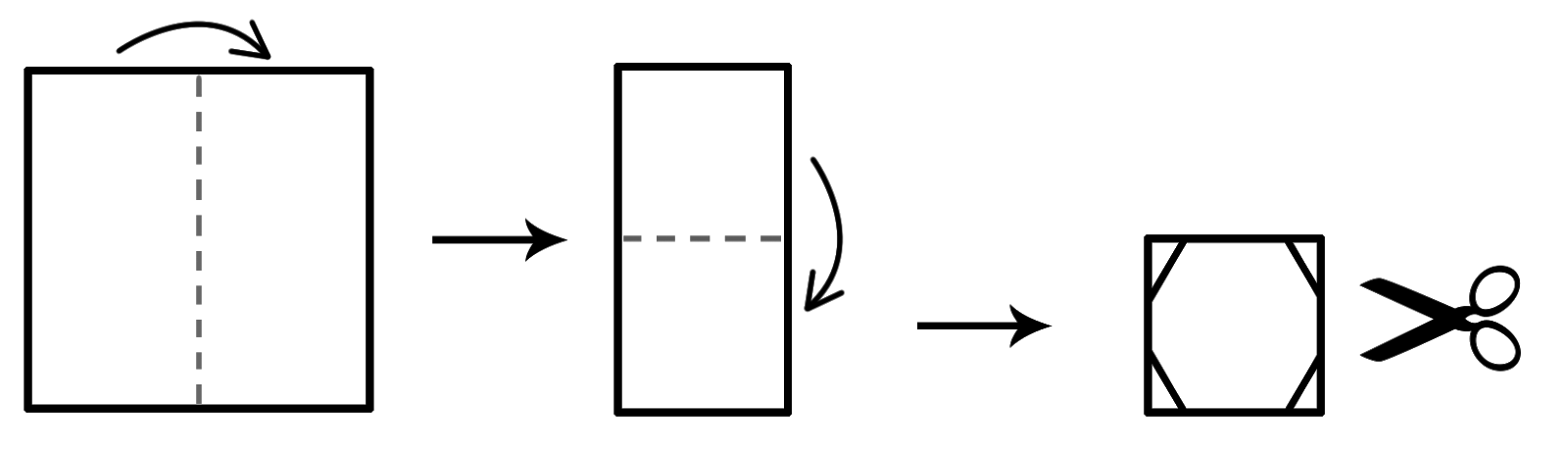 →có 10 mảnh→ đáp án AViết chữ số 0 vào hàng đơn vị của tích. 2 nhân 4 bằng 8, viết 8 vào bên trái 0.2 nhân 2 bằng 4, viết 4 vào bên trái 8.2 nhân 3 bằng 6, viết 6 vào bên trái 4. 2 nhân 1 bằng 2, viết 2 vào bên trái         1324  20 = 26480         1324  20 = 26480 Viết hai chữ số 0 vào hàng đơn vị và hàng chục của tích. 7 nhân 3 bằng 21, viết 1 vào bên trái 0, nhớ 2.7 nhân 2 bằng 14,  thêm 2 bằng 16, viết 16 vào bên trái 1230×70= 161BÀI TOÁNBÀI TOÁN1. Tính bằng hai cách:Cách 1:  3  2   5   = ……………………………                         = ……………………………                       = ……………………………                        Cách 2:3  2   5     = ……………………………                         = ……………………………                       = ……………………………                      2. Tính bằng hai cách:Cách 1:  2  3   4    5   = ………………………                                = ………………………                              = ………………………                       Cách 2:2  3   4    5   = ………………………                                = ………………………                              = ………………………                       3. Tính bằng cách thuận tiện nhất:a) 23  5   20    = ………………………                                = ………………………                              = ………………………                       b) 5  17   20   = ………………………                              = ………………………                            = ………………………                       4. Tính bằng cách thuận tiện nhất:a) 13  25   7  4  = ………………………                                    = ………………………                                  = ………………………                       b) 9  4   15   3  = ………………………                                   = ………………………                                 = ………………………                       5. Tính:a) 1234  20  = ………………………                          = ………………………                        = ………………………   c) 2340  300  = ………………………                            = ………………………                         = ………………………                                  b) 240  60   = ………………………                         = ………………………                       = ………………………        d) 1350  400  = ………………………                            = ………………………                         = ………………………                                 6. Số?a) 23dm2 = ……………cm2c) 5600cm2 = ……………dm2b) 40dm2 = ……………cm2d) 8000cm2 = ……………dm27. Số?a) 2dm2  30cm2  = ……………cm2b) 305cm2  = …..…dm2………cm28. Số?a) 310m2 = ……………dm2c) 10m2  23dm2  = ……………dm2b) 13m2 = ……………cm2d) 5m2  6dm2  = ……………dm29. Số?a) 2000cm2 = ……………m2b) 1200000cm2 = ……………m210. Đúng ghi Đ, sai ghi S:Hình chữ nhật có chiều dài 48dm, chiều rộng 25dm. Diện tích hình đó là?a) 1200m2                                     b) 120m2                                     c) 12m210. Đúng ghi Đ, sai ghi S:Hình chữ nhật có chiều dài 48dm, chiều rộng 25dm. Diện tích hình đó là?a) 1200m2                                     b) 120m2                                     c) 12m2Cách 1:  3  2   5   =  6    5                        = 30                       Cách 2:3  2   5     =  3  (2   5)                            =  3  10                          =  30                   Cách 1:  2  3   4   5    =   6    4   5                                  =  24   5                              =  120                           Cách 2:2  3   4   5    =   (2  3)   (4   5)                               =  6   20                           =  120                                           a)  23  5   20  =   23  (5   20)                           =  23   100                           =  2300                         b) 5  17   20  =   17  (5   20)                             =  17  100                           =  1700                                          a)  13  25   7  4  =  (13  7)  (25   4)                                    =  91   100                              =  9100                           b)  9  4   15   3    =   (9  3)   (15   4)                                  =  27   60                              =  1620                                           